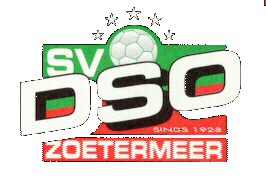 Meldingsformulier conflicten en incidentenMelding gedaan door (naam):Adres/woonplaats:Telefoonnummer(s):E-mail adres(sen):Datum conflict/incident:Gegevens van bij het conflict / incident betrokken personen:Is dit conflict (eerder) gemeld bij de direct verantwoordelijkeleider/ aanvoerderhoofdleider jeugd / seniorenafdeling / vrouwenafdeling(doorhalen wat niet van toepassing is)Omschrijving conflict/incident: (eventueel vervolgen op achterzijde of d.m.v. een bijlage)Omschrijving conflict/incident: (eventueel vervolgen op achterzijde of d.m.v. een bijlage)Datum:Handtekening:Onderstaand gedeelte uitsluitend in te vullen door de verenigingOnderstaand gedeelte uitsluitend in te vullen door de verenigingAfhandeling gegevensDatum:                                     Paraaf:Ontvangst bestuurVoorlopige strafopleggingJa / NeeOntvangst CSRAanzegging door CSROntvangst verweerschriftMondelinge toelichting betrokkeneAdvies CSRBesluit bestuur Kennisgeving door bestuurFormulier per e-mail zenden aan de secretaris van de Commissie Sportiviteit en Respect (CSR, sportiviteit.en.respect@svdso.nl)Formulier per e-mail zenden aan de secretaris van de Commissie Sportiviteit en Respect (CSR, sportiviteit.en.respect@svdso.nl)